Publicado en  el 19/10/2015 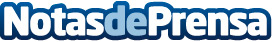 Estrella Cabeza gana el internacional de Melilla de Tenis ante Mª José LuqueDatos de contacto:Nota de prensa publicada en: https://www.notasdeprensa.es/estrella-cabeza-gana-el-internacional-de_1 Categorias: Tenis http://www.notasdeprensa.es